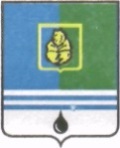 					РЕШЕНИЕДУМЫ ГОРОДА КОГАЛЫМАХанты-Мансийского автономного округа - ЮгрыОт «___»_______________20___г.                                                   №_______ Об одобрении предложенийо внесении измененийв муниципальную программу«Управление муниципальнымимуществом города Когалыма»В соответствии со статьей 179 Бюджетного кодекса Российской Федерации, Уставом города Когалым, решением Думы города Когалыма                от 23.04.2015 №537-ГД «О порядке рассмотрения Думой города Когалыма проектов муниципальных программ и предложений о внесении изменений в муниципальные программы», рассмотрев предложения о внесении изменений в муниципальную программу «Управление муниципальным имуществом города Когалыма», утвержденную постановлением Администрации города Когалыма от 15.10.2013 №2934, Дума города Когалыма РЕШИЛА:Одобрить предложения о внесении изменений в муниципальную программу «Управление муниципальным имуществом города Когалыма», согласно приложению к настоящему решению.Опубликовать настоящее решение и приложение к нему в газете «Когалымский вестник».Приложениек решению Думы города Когалымаот	№Предложения о внесении изменений в муниципальную программу «Управление муниципальным имуществом города Когалыма»Паспорт муниципальной программы города Когалыма«Управление муниципальным имуществом города Когалыма» (далее – муниципальная программа)Таблица 1Распределение финансовых ресурсов муниципальной программы (по годам)Таблица 2Перечень структурных элементов (основных мероприятий) муниципальной программыТаблица 3Перечень реализуемых объектов на 2022 год и на плановый период 2023 и 2024 годов, включая приобретение объектов недвижимого имущества, объектов, создаваемых в соответствии с соглашениями о муниципально-частном партнерстве (государственно-частном партнерстве) и концессионными соглашениямитыс. рублейТаблица 4Перечень объектов капитального строительстваТаблица 5Перечень объектов социально-культурного и коммунально-бытового назначения, масштабные инвестиционные проекты (далее – инвестиционные проекты) (заполняется в случае наличия объектов социально-культурного и коммунально-бытового назначения, масштабных инвестиционных проектов)Таблица 6Показатели, характеризующие эффективность структурного элемента (основного мероприятия) муниципальной программыпроект вносится главой города КогалымаПредседательГлаваДумы города Когалымагорода Когалыма_____________ А.Ю.Говорищева_____________ Н.Н.ПальчиковНаименование муниципальной программыУправление муниципальным имуществом города КогалымаСроки реализации муниципальной программы2022-2026 годыКуратор муниципальной программы ---Ответственный исполнитель муниципальной программы Комитет по управлению муниципальным имуществом Администрации города Когалыма (далее - КУМИ)Комитет по управлению муниципальным имуществом Администрации города Когалыма (далее - КУМИ)Комитет по управлению муниципальным имуществом Администрации города Когалыма (далее - КУМИ)Соисполнители муниципальной программыМуниципальное казенное учреждение «Управление капитального строительства города Когалыма» 
(далее – МУ «УКС г.Когалыма»);Муниципальное казенное учреждение «Управление обеспечения деятельности органов местного самоуправления» (далее – МКУ «УОДОМС»);Муниципальное бюджетное учреждение «Коммунспецавтотехника» (далее – МБУ «КСАТ»);Муниципальное казенное учреждение «Обеспечение эксплуатационно-хозяйственной деятельности» (далее – МКУ «ОЭХД»).Муниципальное казенное учреждение «Управление капитального строительства города Когалыма» 
(далее – МУ «УКС г.Когалыма»);Муниципальное казенное учреждение «Управление обеспечения деятельности органов местного самоуправления» (далее – МКУ «УОДОМС»);Муниципальное бюджетное учреждение «Коммунспецавтотехника» (далее – МБУ «КСАТ»);Муниципальное казенное учреждение «Обеспечение эксплуатационно-хозяйственной деятельности» (далее – МКУ «ОЭХД»).Муниципальное казенное учреждение «Управление капитального строительства города Когалыма» 
(далее – МУ «УКС г.Когалыма»);Муниципальное казенное учреждение «Управление обеспечения деятельности органов местного самоуправления» (далее – МКУ «УОДОМС»);Муниципальное бюджетное учреждение «Коммунспецавтотехника» (далее – МБУ «КСАТ»);Муниципальное казенное учреждение «Обеспечение эксплуатационно-хозяйственной деятельности» (далее – МКУ «ОЭХД»).Национальная цель---Цели муниципальной программы Формирование эффективной системы управления муниципальным имуществом города Когалыма, позволяющей обеспечить оптимальный состав для исполнения полномочий Администрации города Когалыма, достоверный учёт, контроль использования и надлежащее состояние муниципального имущества города Когалыма.Формирование эффективной системы управления муниципальным имуществом города Когалыма, позволяющей обеспечить оптимальный состав для исполнения полномочий Администрации города Когалыма, достоверный учёт, контроль использования и надлежащее состояние муниципального имущества города Когалыма.Формирование эффективной системы управления муниципальным имуществом города Когалыма, позволяющей обеспечить оптимальный состав для исполнения полномочий Администрации города Когалыма, достоверный учёт, контроль использования и надлежащее состояние муниципального имущества города Когалыма.Задачи муниципальной программыСовершенствование системы управления муниципальным имуществом города Когалыма;Обеспечение условий для выполнения функций, возложенных на органы местного самоуправления города Когалыма и муниципальные учреждения;3. Улучшение технических характеристик, поддержание эксплуатационного ресурса объектов муниципальной собственности;4. Инженерное обеспечение, технологическое присоединение к линиям электроснабжения, благоустройство земельных участков в границах садоводческих, огороднических некоммерческих товариществ.Совершенствование системы управления муниципальным имуществом города Когалыма;Обеспечение условий для выполнения функций, возложенных на органы местного самоуправления города Когалыма и муниципальные учреждения;3. Улучшение технических характеристик, поддержание эксплуатационного ресурса объектов муниципальной собственности;4. Инженерное обеспечение, технологическое присоединение к линиям электроснабжения, благоустройство земельных участков в границах садоводческих, огороднических некоммерческих товариществ.Совершенствование системы управления муниципальным имуществом города Когалыма;Обеспечение условий для выполнения функций, возложенных на органы местного самоуправления города Когалыма и муниципальные учреждения;3. Улучшение технических характеристик, поддержание эксплуатационного ресурса объектов муниципальной собственности;4. Инженерное обеспечение, технологическое присоединение к линиям электроснабжения, благоустройство земельных участков в границах садоводческих, огороднических некоммерческих товариществ.Совершенствование системы управления муниципальным имуществом города Когалыма;Обеспечение условий для выполнения функций, возложенных на органы местного самоуправления города Когалыма и муниципальные учреждения;3. Улучшение технических характеристик, поддержание эксплуатационного ресурса объектов муниципальной собственности;4. Инженерное обеспечение, технологическое присоединение к линиям электроснабжения, благоустройство земельных участков в границах садоводческих, огороднических некоммерческих товариществ.Совершенствование системы управления муниципальным имуществом города Когалыма;Обеспечение условий для выполнения функций, возложенных на органы местного самоуправления города Когалыма и муниципальные учреждения;3. Улучшение технических характеристик, поддержание эксплуатационного ресурса объектов муниципальной собственности;4. Инженерное обеспечение, технологическое присоединение к линиям электроснабжения, благоустройство земельных участков в границах садоводческих, огороднических некоммерческих товариществ.Совершенствование системы управления муниципальным имуществом города Когалыма;Обеспечение условий для выполнения функций, возложенных на органы местного самоуправления города Когалыма и муниципальные учреждения;3. Улучшение технических характеристик, поддержание эксплуатационного ресурса объектов муниципальной собственности;4. Инженерное обеспечение, технологическое присоединение к линиям электроснабжения, благоустройство земельных участков в границах садоводческих, огороднических некоммерческих товариществ.Совершенствование системы управления муниципальным имуществом города Когалыма;Обеспечение условий для выполнения функций, возложенных на органы местного самоуправления города Когалыма и муниципальные учреждения;3. Улучшение технических характеристик, поддержание эксплуатационного ресурса объектов муниципальной собственности;4. Инженерное обеспечение, технологическое присоединение к линиям электроснабжения, благоустройство земельных участков в границах садоводческих, огороднических некоммерческих товариществ.Совершенствование системы управления муниципальным имуществом города Когалыма;Обеспечение условий для выполнения функций, возложенных на органы местного самоуправления города Когалыма и муниципальные учреждения;3. Улучшение технических характеристик, поддержание эксплуатационного ресурса объектов муниципальной собственности;4. Инженерное обеспечение, технологическое присоединение к линиям электроснабжения, благоустройство земельных участков в границах садоводческих, огороднических некоммерческих товариществ.Совершенствование системы управления муниципальным имуществом города Когалыма;Обеспечение условий для выполнения функций, возложенных на органы местного самоуправления города Когалыма и муниципальные учреждения;3. Улучшение технических характеристик, поддержание эксплуатационного ресурса объектов муниципальной собственности;4. Инженерное обеспечение, технологическое присоединение к линиям электроснабжения, благоустройство земельных участков в границах садоводческих, огороднических некоммерческих товариществ.Совершенствование системы управления муниципальным имуществом города Когалыма;Обеспечение условий для выполнения функций, возложенных на органы местного самоуправления города Когалыма и муниципальные учреждения;3. Улучшение технических характеристик, поддержание эксплуатационного ресурса объектов муниципальной собственности;4. Инженерное обеспечение, технологическое присоединение к линиям электроснабжения, благоустройство земельных участков в границах садоводческих, огороднических некоммерческих товариществ.Совершенствование системы управления муниципальным имуществом города Когалыма;Обеспечение условий для выполнения функций, возложенных на органы местного самоуправления города Когалыма и муниципальные учреждения;3. Улучшение технических характеристик, поддержание эксплуатационного ресурса объектов муниципальной собственности;4. Инженерное обеспечение, технологическое присоединение к линиям электроснабжения, благоустройство земельных участков в границах садоводческих, огороднических некоммерческих товариществ.Подпрограммы-----------Целевые показатели муниципальной программы№п/пНаименование целевого показателяДокумент – основаниеЗначение показателя по годамЗначение показателя по годамЗначение показателя по годамЗначение показателя по годамЗначение показателя по годамЗначение показателя по годамЗначение показателя по годамЗначение показателя по годамЦелевые показатели муниципальной программы№п/пНаименование целевого показателяДокумент – основаниеБазовое значение20222023202420252026На момент окончания реализации муниципальной программыОтветственный исполнитель/ соисполнитель за достижение показателяЦелевые показатели муниципальной программыIУдельный вес используемого недвижимого имущества города Когалыма в общем количестве недвижимого имущества города Когалыма, (%)Постановление Правительства ХМАО - Югры от 31.10.2021 №488-п«О государственной программе Ханты-Мансийского автономного округа - Югры «Управление государственным имуществом»97,197,497,89899100100КУМИПараметры финансового обеспечения муниципальной программыИсточники финансированияРасходы по годам (тыс. рублей)Расходы по годам (тыс. рублей)Расходы по годам (тыс. рублей)Расходы по годам (тыс. рублей)Расходы по годам (тыс. рублей)Расходы по годам (тыс. рублей)Параметры финансового обеспечения муниципальной программыИсточники финансированияВсего20222023202420252026Параметры финансового обеспечения муниципальной программывсего1 592 387,4326 863,6316 753,7316 256,7316 256,7316 256,7Параметры финансового обеспечения муниципальной программыфедеральный бюджет0,00,00,00,00,00,0Параметры финансового обеспечения муниципальной программыбюджет автономного округа0,00,00,00,00,00,0Параметры финансового обеспечения муниципальной программыместный бюджет1 592 387,4326 863,6316 753,7316 256,7316 256,7316 256,7Параметры финансового обеспечения муниципальной программыиные источники финансирования0,00,00,00,00,00,0Параметры финансового обеспечения портфеля проектов, проекта, направленных в том числе на реализацию в автономном округе национальных проектов (программ) Российской Федерации участие, в котором принимает город Когалым Источники финансированияРасходы по годам (тыс. рублей)Расходы по годам (тыс. рублей)Расходы по годам (тыс. рублей)Расходы по годам (тыс. рублей)Расходы по годам (тыс. рублей)Расходы по годам (тыс. рублей)Параметры финансового обеспечения портфеля проектов, проекта, направленных в том числе на реализацию в автономном округе национальных проектов (программ) Российской Федерации участие, в котором принимает город Когалым Источники финансированияВсего20222023202420252026Параметры финансового обеспечения портфеля проектов, проекта, направленных в том числе на реализацию в автономном округе национальных проектов (программ) Российской Федерации участие, в котором принимает город Когалым всего0,00,00,00,00,00,0Параметры финансового обеспечения портфеля проектов, проекта, направленных в том числе на реализацию в автономном округе национальных проектов (программ) Российской Федерации участие, в котором принимает город Когалым федеральный бюджет0,00,00,00,00,00,0Параметры финансового обеспечения портфеля проектов, проекта, направленных в том числе на реализацию в автономном округе национальных проектов (программ) Российской Федерации участие, в котором принимает город Когалым бюджет автономного округа0,00,00,00,00,00,0Параметры финансового обеспечения портфеля проектов, проекта, направленных в том числе на реализацию в автономном округе национальных проектов (программ) Российской Федерации участие, в котором принимает город Когалым местный бюджет0,00,00,00,00,00,0Параметры финансового обеспечения портфеля проектов, проекта, направленных в том числе на реализацию в автономном округе национальных проектов (программ) Российской Федерации участие, в котором принимает город Когалым иные источники финансирования0,00,00,00,00,00,0Объем налоговых расходов города КогалымаРасходы по годам (тыс. рублей)Расходы по годам (тыс. рублей)Расходы по годам (тыс. рублей)Расходы по годам (тыс. рублей)Расходы по годам (тыс. рублей)Расходы по годам (тыс. рублей)Объем налоговых расходов города КогалымаВсего20222023202420252026------Номер структурного элемента (основного мероприятия)Структурный элемент (основное мероприятие) муниципальной программы)Ответственный исполнитель/   соисполнитель, учреждение, организацияИсточники финансированияФинансовые затраты на реализацию, тыс. рублейФинансовые затраты на реализацию, тыс. рублейФинансовые затраты на реализацию, тыс. рублейФинансовые затраты на реализацию, тыс. рублейФинансовые затраты на реализацию, тыс. рублейФинансовые затраты на реализацию, тыс. рублейНомер структурного элемента (основного мероприятия)Структурный элемент (основное мероприятие) муниципальной программы)Ответственный исполнитель/   соисполнитель, учреждение, организацияИсточники финансированиявсегов том числев том числев том числев том числев том числеНомер структурного элемента (основного мероприятия)Структурный элемент (основное мероприятие) муниципальной программы)Ответственный исполнитель/   соисполнитель, учреждение, организацияИсточники финансированиявсего2022 год2023 год2024 год2025 год2026 год12345678910Цель: Формирование эффективной системы управления муниципальным имуществом города Когалыма, позволяющей обеспечить оптимальный состав для исполнения полномочий Администрации города Когалыма, достоверный учет, контроль использования и надлежащее состояние муниципального имущества города КогалымаЦель: Формирование эффективной системы управления муниципальным имуществом города Когалыма, позволяющей обеспечить оптимальный состав для исполнения полномочий Администрации города Когалыма, достоверный учет, контроль использования и надлежащее состояние муниципального имущества города КогалымаЦель: Формирование эффективной системы управления муниципальным имуществом города Когалыма, позволяющей обеспечить оптимальный состав для исполнения полномочий Администрации города Когалыма, достоверный учет, контроль использования и надлежащее состояние муниципального имущества города КогалымаЦель: Формирование эффективной системы управления муниципальным имуществом города Когалыма, позволяющей обеспечить оптимальный состав для исполнения полномочий Администрации города Когалыма, достоверный учет, контроль использования и надлежащее состояние муниципального имущества города КогалымаЦель: Формирование эффективной системы управления муниципальным имуществом города Когалыма, позволяющей обеспечить оптимальный состав для исполнения полномочий Администрации города Когалыма, достоверный учет, контроль использования и надлежащее состояние муниципального имущества города КогалымаЦель: Формирование эффективной системы управления муниципальным имуществом города Когалыма, позволяющей обеспечить оптимальный состав для исполнения полномочий Администрации города Когалыма, достоверный учет, контроль использования и надлежащее состояние муниципального имущества города КогалымаЦель: Формирование эффективной системы управления муниципальным имуществом города Когалыма, позволяющей обеспечить оптимальный состав для исполнения полномочий Администрации города Когалыма, достоверный учет, контроль использования и надлежащее состояние муниципального имущества города КогалымаЦель: Формирование эффективной системы управления муниципальным имуществом города Когалыма, позволяющей обеспечить оптимальный состав для исполнения полномочий Администрации города Когалыма, достоверный учет, контроль использования и надлежащее состояние муниципального имущества города КогалымаЦель: Формирование эффективной системы управления муниципальным имуществом города Когалыма, позволяющей обеспечить оптимальный состав для исполнения полномочий Администрации города Когалыма, достоверный учет, контроль использования и надлежащее состояние муниципального имущества города КогалымаЦель: Формирование эффективной системы управления муниципальным имуществом города Когалыма, позволяющей обеспечить оптимальный состав для исполнения полномочий Администрации города Когалыма, достоверный учет, контроль использования и надлежащее состояние муниципального имущества города КогалымаЗадача №1. Совершенствование системы управления муниципальным имуществом города КогалымаЗадача №1. Совершенствование системы управления муниципальным имуществом города КогалымаЗадача №1. Совершенствование системы управления муниципальным имуществом города КогалымаЗадача №1. Совершенствование системы управления муниципальным имуществом города КогалымаЗадача №1. Совершенствование системы управления муниципальным имуществом города КогалымаЗадача №1. Совершенствование системы управления муниципальным имуществом города КогалымаЗадача №1. Совершенствование системы управления муниципальным имуществом города КогалымаЗадача №1. Совершенствование системы управления муниципальным имуществом города КогалымаЗадача №1. Совершенствование системы управления муниципальным имуществом города КогалымаЗадача №1. Совершенствование системы управления муниципальным имуществом города КогалымаПроцессная частьПроцессная частьПроцессная частьПроцессная частьПроцессная частьПроцессная частьПроцессная частьПроцессная частьПроцессная частьПроцессная часть1.1.Организация обеспечения формирования состава и структуры муниципального имущества города Когалыма (I, 1, 2)КУМИвсего275 622,2054 866,9054 639,9055 371,8055 371,8055 371,801.1.Организация обеспечения формирования состава и структуры муниципального имущества города Когалыма (I, 1, 2)КУМИфедеральный бюджет0,000,00  0,00  0,00  0,00  0,00  1.1.Организация обеспечения формирования состава и структуры муниципального имущества города Когалыма (I, 1, 2)КУМИбюджет автономного округа0,000,00  0,00  0,00  0,00  0,00  1.1.Организация обеспечения формирования состава и структуры муниципального имущества города Когалыма (I, 1, 2)КУМИбюджет города Когалыма275 622,2054 866,9054 639,9055 371,8055 371,8055 371,801.1.Организация обеспечения формирования состава и структуры муниципального имущества города Когалыма (I, 1, 2)КУМИиные источники финансирования0,000,000,000,000,000,00Итого по мероприятию 1.1.Итого по мероприятию 1.1.всего275 622,2054 866,9054 639,9055 371,8055 371,8055 371,80Итого по мероприятию 1.1.Итого по мероприятию 1.1.федеральный бюджет0,000,000,000,000,000,00бюджет автономного округа0,000,000,000,000,000,000,00бюджет города Когалыма275 622,2054 866,9054 639,9054 639,9055 371,8055 371,8055 371,80иные источники финансирования0,000,000,000,000,000,000,00Процессная часть по мероприятию 1.1.Процессная часть по мероприятию 1.1.всего275 622,2054 866,9054 639,9054 639,9055 371,8055 371,8055 371,80Процессная часть по мероприятию 1.1.Процессная часть по мероприятию 1.1.федеральный бюджет0,000,000,000,000,000,000,00Процессная часть по мероприятию 1.1.Процессная часть по мероприятию 1.1.бюджет автономного округа0,000,000,000,000,000,000,00Процессная часть по мероприятию 1.1.Процессная часть по мероприятию 1.1.бюджет города Когалыма275 622,2054 866,9054 639,9054 639,9055 371,8055 371,8055 371,80Процессная часть по мероприятию 1.1.Процессная часть по мероприятию 1.1.иные источники финансирования0,000,000,000,000,000,000,00Задача №2. Обеспечение условий для выполнения функций, возложенных на органы местного самоуправления города Когалыма и муниципальные учреждения.Задача №2. Обеспечение условий для выполнения функций, возложенных на органы местного самоуправления города Когалыма и муниципальные учреждения.Задача №2. Обеспечение условий для выполнения функций, возложенных на органы местного самоуправления города Когалыма и муниципальные учреждения.Задача №2. Обеспечение условий для выполнения функций, возложенных на органы местного самоуправления города Когалыма и муниципальные учреждения.Задача №2. Обеспечение условий для выполнения функций, возложенных на органы местного самоуправления города Когалыма и муниципальные учреждения.Задача №2. Обеспечение условий для выполнения функций, возложенных на органы местного самоуправления города Когалыма и муниципальные учреждения.Задача №2. Обеспечение условий для выполнения функций, возложенных на органы местного самоуправления города Когалыма и муниципальные учреждения.Задача №2. Обеспечение условий для выполнения функций, возложенных на органы местного самоуправления города Когалыма и муниципальные учреждения.Задача №2. Обеспечение условий для выполнения функций, возложенных на органы местного самоуправления города Когалыма и муниципальные учреждения.Задача №2. Обеспечение условий для выполнения функций, возложенных на органы местного самоуправления города Когалыма и муниципальные учреждения.Задача №2. Обеспечение условий для выполнения функций, возложенных на органы местного самоуправления города Когалыма и муниципальные учреждения.Процессная частьПроцессная частьПроцессная частьПроцессная частьПроцессная частьПроцессная частьПроцессная частьПроцессная частьПроцессная частьПроцессная частьПроцессная часть2.1.Организационно-техническое и финансовое обеспечение органов местного самоуправления города Когалыма (I)КУМИ/
МКУ «УОДОМС», МБУ «КСАТ», МКУ «ОЭХД» всего1 307 553,50264 228,60261 752,90260 524,00260 524,00260 524,00260 524,002.1.Организационно-техническое и финансовое обеспечение органов местного самоуправления города Когалыма (I)КУМИ/
МКУ «УОДОМС», МБУ «КСАТ», МКУ «ОЭХД» федеральный бюджет0,000,000,000,000,000,000,002.1.Организационно-техническое и финансовое обеспечение органов местного самоуправления города Когалыма (I)КУМИ/
МКУ «УОДОМС», МБУ «КСАТ», МКУ «ОЭХД» бюджет автономного округа0,000,000,000,000,000,000,002.1.Организационно-техническое и финансовое обеспечение органов местного самоуправления города Когалыма (I)КУМИ/
МКУ «УОДОМС», МБУ «КСАТ», МКУ «ОЭХД» бюджет города Когалыма1 307 553,50264 228,60261 752,90260 524,00260 524,00260 524,00260 524,002.1.Организационно-техническое и финансовое обеспечение органов местного самоуправления города Когалыма (I)КУМИ/
МКУ «УОДОМС», МБУ «КСАТ», МКУ «ОЭХД» иные источники финансирования0,000,000,000,000,000,000,002.1.1.Расходы на обеспечение функций комитета по управлению муниципальным имуществом Администрации города Когалыма КУМИвсего167 334,9032 714,9033 655,0033 655,0033 655,0033 655,002.1.1.Расходы на обеспечение функций комитета по управлению муниципальным имуществом Администрации города Когалыма КУМИфедеральный бюджет0,000,000,000,000,000,002.1.1.Расходы на обеспечение функций комитета по управлению муниципальным имуществом Администрации города Когалыма КУМИбюджет автономного округа0,000,000,000,000,000,002.1.1.Расходы на обеспечение функций комитета по управлению муниципальным имуществом Администрации города Когалыма КУМИбюджет города Когалыма167 334,9032 714,9033 655,0033 655,0033 655,0033 655,002.1.1.Расходы на обеспечение функций комитета по управлению муниципальным имуществом Администрации города Когалыма КУМИиные источники финансирования0,000,000,000,000,000,002.1.2.Расходы на обеспечение автотранспортом органов местного самоуправления города Когалыма и муниципальных учрежденийКУМИ/
МБУ «КСАТ»всего362 769,6072 312,2073 159,3072 432,7072 432,7072 432,702.1.2.Расходы на обеспечение автотранспортом органов местного самоуправления города Когалыма и муниципальных учрежденийКУМИ/
МБУ «КСАТ»федеральный бюджет0,000,000,000,000,000,002.1.2.Расходы на обеспечение автотранспортом органов местного самоуправления города Когалыма и муниципальных учрежденийКУМИ/
МБУ «КСАТ»бюджет автономного округа0,000,000,000,000,000,002.1.2.Расходы на обеспечение автотранспортом органов местного самоуправления города Когалыма и муниципальных учрежденийКУМИ/
МБУ «КСАТ»бюджет города Когалыма362 769,6072 312,2073 159,3072 432,7072 432,7072 432,702.1.2.Расходы на обеспечение автотранспортом органов местного самоуправления города Когалыма и муниципальных учрежденийКУМИ/
МБУ «КСАТ»иные источники финансирования0,000,000,000,000,000,002.1.2.1Выполнение муниципальной работы «Организация и осуществление транспортного обслуживания должностных лиц, органов местного самоуправления и муниципальных учреждений»КУМИ/
МБУ «КСАТ»всего360 498,2070 945,9072 254,2072 432,7072 432,7072 432,702.1.2.1Выполнение муниципальной работы «Организация и осуществление транспортного обслуживания должностных лиц, органов местного самоуправления и муниципальных учреждений»КУМИ/
МБУ «КСАТ»федеральный бюджет0,000,000,000,000,000,002.1.2.1Выполнение муниципальной работы «Организация и осуществление транспортного обслуживания должностных лиц, органов местного самоуправления и муниципальных учреждений»КУМИ/
МБУ «КСАТ»бюджет автономного округа0,000,000,000,000,000,002.1.2.1Выполнение муниципальной работы «Организация и осуществление транспортного обслуживания должностных лиц, органов местного самоуправления и муниципальных учреждений»КУМИ/
МБУ «КСАТ»бюджет города Когалыма360 498,2070 945,9072 254,2072 432,7072 432,7072 432,702.1.2.1Выполнение муниципальной работы «Организация и осуществление транспортного обслуживания должностных лиц, органов местного самоуправления и муниципальных учреждений»КУМИ/
МБУ «КСАТ»иные источники финансирования0,000,000,000,000,000,002.1.2.2Приобретение автотранспортных средств, в том числе на условиях лизинга для выполнения муниципальной работы «Организация и осуществление транспортного обслуживания должностных лиц, органов местного самоуправления и муниципальных учреждений»КУМИ/
МБУ «КСАТ»всего2 271,401 366,30905,100,000,000,002.1.2.2Приобретение автотранспортных средств, в том числе на условиях лизинга для выполнения муниципальной работы «Организация и осуществление транспортного обслуживания должностных лиц, органов местного самоуправления и муниципальных учреждений»КУМИ/
МБУ «КСАТ»федеральный бюджет0,000,000,000,000,000,002.1.2.2Приобретение автотранспортных средств, в том числе на условиях лизинга для выполнения муниципальной работы «Организация и осуществление транспортного обслуживания должностных лиц, органов местного самоуправления и муниципальных учреждений»КУМИ/
МБУ «КСАТ»бюджет автономного округа0,000,000,000,000,000,002.1.2.2Приобретение автотранспортных средств, в том числе на условиях лизинга для выполнения муниципальной работы «Организация и осуществление транспортного обслуживания должностных лиц, органов местного самоуправления и муниципальных учреждений»КУМИ/
МБУ «КСАТ»бюджет города Когалыма2 271,401 366,30905,100,000,000,002.1.2.2Приобретение автотранспортных средств, в том числе на условиях лизинга для выполнения муниципальной работы «Организация и осуществление транспортного обслуживания должностных лиц, органов местного самоуправления и муниципальных учреждений»КУМИ/
МБУ «КСАТ»иные источники финансирования0,000,000,000,000,000,002.1.3Организационно-техническое обеспечение органов местного самоуправления города КогалымаКУМИ/ 
МКУ «УОДОМС»всего684 020,20140 853,00136 149,10135 672,70135 672,70135 672,702.1.3Организационно-техническое обеспечение органов местного самоуправления города КогалымаКУМИ/ 
МКУ «УОДОМС»федеральный бюджет0,000,000,000,000,000,002.1.3Организационно-техническое обеспечение органов местного самоуправления города КогалымаКУМИ/ 
МКУ «УОДОМС»бюджет автономного округа0,000,000,000,000,000,002.1.3Организационно-техническое обеспечение органов местного самоуправления города КогалымаКУМИ/ 
МКУ «УОДОМС»бюджет города Когалыма684 020,20140 853,00136 149,10135 672,70135 672,70135 672,702.1.3Организационно-техническое обеспечение органов местного самоуправления города КогалымаКУМИ/ 
МКУ «УОДОМС»иные источники финансирования0,000,000,000,000,000,002.1.4Расходы на обеспечение хозяйственной деятельности муниципального казенного учреждения «Обеспечение эксплуатационно-хозяйственной деятельности»КУМИ/ 
МКУ «ОЭХД» всего93 428,8018 348,5018 789,5018 763,6018 763,6018 763,602.1.4Расходы на обеспечение хозяйственной деятельности муниципального казенного учреждения «Обеспечение эксплуатационно-хозяйственной деятельности»КУМИ/ 
МКУ «ОЭХД» федеральный бюджет0,000,000,000,000,000,002.1.4Расходы на обеспечение хозяйственной деятельности муниципального казенного учреждения «Обеспечение эксплуатационно-хозяйственной деятельности»КУМИ/ 
МКУ «ОЭХД» бюджет автономного округа0,000,000,000,000,000,002.1.4Расходы на обеспечение хозяйственной деятельности муниципального казенного учреждения «Обеспечение эксплуатационно-хозяйственной деятельности»КУМИ/ 
МКУ «ОЭХД» бюджет города Когалыма93 428,8018 348,5018 789,5018 763,6018 763,6018 763,602.1.4Расходы на обеспечение хозяйственной деятельности муниципального казенного учреждения «Обеспечение эксплуатационно-хозяйственной деятельности»КУМИ/ 
МКУ «ОЭХД» иные источники финансирования0,000,000,000,000,000,00Итого по мероприятию 2.1.Итого по мероприятию 2.1.всего1 307 553,50264 228,60261 752,90260 524,00260 524,00260 524,00Итого по мероприятию 2.1.Итого по мероприятию 2.1.федеральный бюджет0,000,000,000,000,000,00Итого по мероприятию 2.1.Итого по мероприятию 2.1.бюджет автономного округа0,000,000,000,000,000,00Итого по мероприятию 2.1.Итого по мероприятию 2.1.бюджет города Когалыма1 307 553,50264 228,60261 752,90260 524,00260 524,00260 524,00Итого по мероприятию 2.1.Итого по мероприятию 2.1.иные источники финансирования0,000,000,000,000,000,00Процессная часть по мероприятию 2.1.Процессная часть по мероприятию 2.1.всего1 307 553,50264 228,60261 752,90260 524,00260 524,00260 524,00Процессная часть по мероприятию 2.1.Процессная часть по мероприятию 2.1.федеральный бюджет0,000,000,000,000,000,00Процессная часть по мероприятию 2.1.Процессная часть по мероприятию 2.1.бюджет автономного округа0,000,000,000,000,000,00Процессная часть по мероприятию 2.1.Процессная часть по мероприятию 2.1.бюджет города Когалыма1 307 553,50264 228,60261 752,90260 524,00260 524,00260 524,00Процессная часть по мероприятию 2.1.Процессная часть по мероприятию 2.1.иные источники финансирования0,000,000,000,000,000,00Задача №3. Улучшение технических характеристик, поддержание эксплуатационного ресурса объектов муниципальной собственности.Задача №3. Улучшение технических характеристик, поддержание эксплуатационного ресурса объектов муниципальной собственности.Задача №3. Улучшение технических характеристик, поддержание эксплуатационного ресурса объектов муниципальной собственности.Задача №3. Улучшение технических характеристик, поддержание эксплуатационного ресурса объектов муниципальной собственности.Задача №3. Улучшение технических характеристик, поддержание эксплуатационного ресурса объектов муниципальной собственности.Задача №3. Улучшение технических характеристик, поддержание эксплуатационного ресурса объектов муниципальной собственности.Задача №3. Улучшение технических характеристик, поддержание эксплуатационного ресурса объектов муниципальной собственности.Задача №3. Улучшение технических характеристик, поддержание эксплуатационного ресурса объектов муниципальной собственности.Задача №3. Улучшение технических характеристик, поддержание эксплуатационного ресурса объектов муниципальной собственности.Задача №3. Улучшение технических характеристик, поддержание эксплуатационного ресурса объектов муниципальной собственности.Процессная частьПроцессная частьПроцессная частьПроцессная частьПроцессная частьПроцессная частьПроцессная частьПроцессная частьПроцессная частьПроцессная часть3.1.Реконструкция и ремонт, в том числе капитальный, объектов муниципальной собственности города Когалыма (I, 3)КУМИ/ 
МУ «УКС г.Когалыма»всего7 407,207 407,200,000,000,000,003.1.Реконструкция и ремонт, в том числе капитальный, объектов муниципальной собственности города Когалыма (I, 3)КУМИ/ 
МУ «УКС г.Когалыма»федеральный бюджет0,000,000,000,000,000,003.1.Реконструкция и ремонт, в том числе капитальный, объектов муниципальной собственности города Когалыма (I, 3)КУМИ/ 
МУ «УКС г.Когалыма»бюджет автономного округа0,000,000,000,000,000,003.1.Реконструкция и ремонт, в том числе капитальный, объектов муниципальной собственности города Когалыма (I, 3)КУМИ/ 
МУ «УКС г.Когалыма»бюджет города Когалыма7 407,207 407,200,000,000,000,003.1.Реконструкция и ремонт, в том числе капитальный, объектов муниципальной собственности города Когалыма (I, 3)КУМИ/ 
МУ «УКС г.Когалыма»иные источники финансирования0,000,000,000,000,000,00Итого по мероприятию 3.1.Итого по мероприятию 3.1.всего7 407,207 407,200,000,000,000,00Итого по мероприятию 3.1.Итого по мероприятию 3.1.федеральный бюджет0,000,000,000,000,000,00Итого по мероприятию 3.1.Итого по мероприятию 3.1.бюджет автономного округа0,000,000,000,000,000,00Итого по мероприятию 3.1.Итого по мероприятию 3.1.бюджет города Когалыма7 407,207 407,200,000,000,000,00Итого по мероприятию 3.1.Итого по мероприятию 3.1.иные внебюджетные источники0,000,000,000,000,000,00Процессная часть по мероприятию 3.1.Процессная часть по мероприятию 3.1.всего7 407,207 407,200,000,000,000,00Процессная часть по мероприятию 3.1.Процессная часть по мероприятию 3.1.федеральный бюджет0,000,000,000,000,000,00Процессная часть по мероприятию 3.1.Процессная часть по мероприятию 3.1.бюджет автономного округа0,000,000,000,000,000,00Процессная часть по мероприятию 3.1.Процессная часть по мероприятию 3.1.бюджет города Когалыма7 407,207 407,200,000,000,000,00иные источники финансирования0,000,000,000,000,000,00Задача №4. Инженерное обеспечение, технологическое присоединение к линиям электроснабжения, благоустройство земельных участков в границах садоводческих, огороднических некоммерческих товариществ.Задача №4. Инженерное обеспечение, технологическое присоединение к линиям электроснабжения, благоустройство земельных участков в границах садоводческих, огороднических некоммерческих товариществ.Задача №4. Инженерное обеспечение, технологическое присоединение к линиям электроснабжения, благоустройство земельных участков в границах садоводческих, огороднических некоммерческих товариществ.Задача №4. Инженерное обеспечение, технологическое присоединение к линиям электроснабжения, благоустройство земельных участков в границах садоводческих, огороднических некоммерческих товариществ.Задача №4. Инженерное обеспечение, технологическое присоединение к линиям электроснабжения, благоустройство земельных участков в границах садоводческих, огороднических некоммерческих товариществ.Задача №4. Инженерное обеспечение, технологическое присоединение к линиям электроснабжения, благоустройство земельных участков в границах садоводческих, огороднических некоммерческих товариществ.Задача №4. Инженерное обеспечение, технологическое присоединение к линиям электроснабжения, благоустройство земельных участков в границах садоводческих, огороднических некоммерческих товариществ.Задача №4. Инженерное обеспечение, технологическое присоединение к линиям электроснабжения, благоустройство земельных участков в границах садоводческих, огороднических некоммерческих товариществ.Задача №4. Инженерное обеспечение, технологическое присоединение к линиям электроснабжения, благоустройство земельных участков в границах садоводческих, огороднических некоммерческих товариществ.Задача №4. Инженерное обеспечение, технологическое присоединение к линиям электроснабжения, благоустройство земельных участков в границах садоводческих, огороднических некоммерческих товариществ.Процессная частьПроцессная частьПроцессная частьПроцессная частьПроцессная частьПроцессная частьПроцессная частьПроцессная частьПроцессная частьПроцессная часть4.1.Предоставление субсидий садоводческим, огородническим некоммерческим товариществам на возмещение части затрат на осуществление мероприятий, направленных на благоустройство и развитие инженерной инфраструктуры в границах их территорий (4)КУМИвсего1 804,50360,90360,90360,90360,90360,904.1.Предоставление субсидий садоводческим, огородническим некоммерческим товариществам на возмещение части затрат на осуществление мероприятий, направленных на благоустройство и развитие инженерной инфраструктуры в границах их территорий (4)КУМИфедеральный бюджет0,000,000,000,000,000,004.1.Предоставление субсидий садоводческим, огородническим некоммерческим товариществам на возмещение части затрат на осуществление мероприятий, направленных на благоустройство и развитие инженерной инфраструктуры в границах их территорий (4)КУМИбюджет автономного округа0,000,000,000,000,000,004.1.Предоставление субсидий садоводческим, огородническим некоммерческим товариществам на возмещение части затрат на осуществление мероприятий, направленных на благоустройство и развитие инженерной инфраструктуры в границах их территорий (4)КУМИбюджет города Когалыма1 804,50360,90360,90360,90360,90360,904.1.Предоставление субсидий садоводческим, огородническим некоммерческим товариществам на возмещение части затрат на осуществление мероприятий, направленных на благоустройство и развитие инженерной инфраструктуры в границах их территорий (4)КУМИиные источники финансирования0,000,000,000,000,000,00Итого по мероприятию 4.1.Итого по мероприятию 4.1.всего1 804,50360,90360,90360,90360,90360,90Итого по мероприятию 4.1.Итого по мероприятию 4.1.федеральный бюджет0,000,000,000,000,000,00Итого по мероприятию 4.1.Итого по мероприятию 4.1.бюджет автономного округа0,000,000,000,000,000,00Итого по мероприятию 4.1.Итого по мероприятию 4.1.бюджет города Когалыма1 804,50360,90360,90360,90360,90360,90Итого по мероприятию 4.1.Итого по мероприятию 4.1.иные источники финансирования0,000,000,000,000,000,00Процессная часть по мероприятию 4.1.всего1 804,50360,90360,90360,90360,90360,90Процессная часть по мероприятию 4.1.федеральный бюджет0,000,000,000,000,000,00Процессная часть по мероприятию 4.1.бюджет автономного округа0,000,000,000,000,000,00Процессная часть по мероприятию 4.1.бюджет города Когалыма1 804,50360,90360,90360,90360,90360,90Процессная часть по мероприятию 4.1.иные источники финансирования0,000,000,000,000,000,00Процессная часть в целом по муниципальной программевсего1 592 387,40326 863,60316 753,70316 256,70316 256,70316 256,70Процессная часть в целом по муниципальной программефедеральный бюджет0,000,000,000,000,000,00Процессная часть в целом по муниципальной программебюджет автономного округа0,000,000,000,000,000,00Процессная часть в целом по муниципальной программебюджет города Когалыма1 592 387,40326 863,60316 753,70316 256,70316 256,70316 256,70Процессная часть в целом по муниципальной программеиные источники финансирования0,000,000,000,000,000,00Всего по муниципальной программе:всего1 592 387,40326 863,60316 753,70316 256,70316 256,70316 256,70Всего по муниципальной программе:федеральный бюджет0,000,000,000,000,000,00Всего по муниципальной программе:бюджет автономного округа0,000,000,000,000,000,00Всего по муниципальной программе:бюджет города Когалыма1 592 387,40326 863,60316 753,70316 256,70316 256,70316 256,70Всего по муниципальной программе:иные источники финансирования0,000,000,000,000,000,00В том числе:В том числе:В том числе:В том числе:В том числе:В том числе:В том числе:В том числе:В том числе:Инвестиции в объекты муниципальной собственностивсего0,000,000,000,000,000,00Инвестиции в объекты муниципальной собственностифедеральный бюджет0,000,000,000,000,000,00Инвестиции в объекты муниципальной собственностибюджет автономного округа0,000,000,000,000,000,00Инвестиции в объекты муниципальной собственностибюджет города Когалыма0,000,000,000,000,000,00Инвестиции в объекты муниципальной собственностииные источники финансирования0,000,000,000,000,000,00Прочие расходывсего0,000,000,000,000,000,00Прочие расходыфедеральный бюджет0,000,000,000,000,000,00Прочие расходыбюджет автономного округа0,000,000,000,000,000,00Прочие расходыбюджет города Когалыма0,000,000,000,000,000,00Прочие расходыиные источники финансирования0,000,000,000,000,000,00В том числе:В том числе:В том числе:В том числе:В том числе:В том числе:В том числе:В том числе:В том числе:Ответственный исполнитель                                                                                                                                                                                                                                                                                                                         (КУМИ)всего444 761,6087 942,7088 655,8089 387,7089 387,7089 387,70Ответственный исполнитель                                                                                                                                                                                                                                                                                                                         (КУМИ)федеральный бюджет0,000,000,000,000,000,00Ответственный исполнитель                                                                                                                                                                                                                                                                                                                         (КУМИ)бюджет автономного округа0,000,000,000,000,000,00Ответственный исполнитель                                                                                                                                                                                                                                                                                                                         (КУМИ)бюджет города Когалыма444 761,6087 942,7088 655,8089 387,7089 387,7089 387,70Ответственный исполнитель                                                                                                                                                                                                                                                                                                                         (КУМИ)иные источники финансирования0,000,000,000,000,000,00Соисполнитель 1
(МУ «УКС г.Когалыма»)всего7 407,207 407,200,000,000,000,00Соисполнитель 1
(МУ «УКС г.Когалыма»)федеральный бюджет0,000,000,000,000,000,00Соисполнитель 1
(МУ «УКС г.Когалыма»)бюджет автономного округа0,000,000,000,000,000,00Соисполнитель 1
(МУ «УКС г.Когалыма»)бюджет города Когалыма7 407,207 407,200,000,000,000,00Соисполнитель 1
(МУ «УКС г.Когалыма»)иные источники финансирования0,000,000,000,000,000,00Соисполнитель 2
(МБУ «КСАТ»)всего362 769,6072 312,2073 159,3072 432,7072 432,7072 432,70Соисполнитель 2
(МБУ «КСАТ»)федеральный бюджет0,000,000,000,000,000,00Соисполнитель 2
(МБУ «КСАТ»)бюджет автономного округа0,000,000,000,000,000,00Соисполнитель 2
(МБУ «КСАТ»)бюджет города Когалыма362 769,6072 312,2073 159,3072 432,7072 432,7072 432,70Соисполнитель 2
(МБУ «КСАТ»)иные источники финансирования0,000,000,000,000,000,00Соисполнитель 3
(МКУ «УОДОМС»)всего684 020,20140 853,00136 149,10135 672,70135 672,70135 672,70Соисполнитель 3
(МКУ «УОДОМС»)федеральный бюджет0,000,000,000,000,000,00Соисполнитель 3
(МКУ «УОДОМС»)бюджет автономного округа0,000,000,000,000,000,00Соисполнитель 3
(МКУ «УОДОМС»)бюджет города Когалыма684 020,20140 853,00136 149,10135 672,70135 672,70135 672,70Соисполнитель 3
(МКУ «УОДОМС»)иные источники финансирования0,000,000,000,000,000,00Соисполнитель 4
(МКУ «ОЭХД»)всего93 428,8018 348,5018 789,5018 763,6018 763,6018 763,60Соисполнитель 4
(МКУ «ОЭХД»)федеральный бюджет0,000,000,000,000,000,00Соисполнитель 4
(МКУ «ОЭХД»)бюджет автономного округа0,000,000,000,000,000,00Соисполнитель 4
(МКУ «ОЭХД»)бюджет города Когалыма93 428,8018 348,5018 789,5018 763,6018 763,6018 763,60Соисполнитель 4
(МКУ «ОЭХД»)иные источники финансирования0,000,000,000,000,000,00№ структурного элемента (основного мероприятия)Наименование структурного элемента (основного мероприятия)Направления расходов структурного элемента (основного мероприятия)Наименование порядка, номер приложения (при наличии)1234Цель: Формирование эффективной системы управления муниципальным имуществом города Когалыма, позволяющей обеспечить оптимальный состав для исполнения полномочий Администрации города Когалыма, достоверный учет, контроль использования и надлежащее состояние муниципального имущества города Когалыма.Цель: Формирование эффективной системы управления муниципальным имуществом города Когалыма, позволяющей обеспечить оптимальный состав для исполнения полномочий Администрации города Когалыма, достоверный учет, контроль использования и надлежащее состояние муниципального имущества города Когалыма.Цель: Формирование эффективной системы управления муниципальным имуществом города Когалыма, позволяющей обеспечить оптимальный состав для исполнения полномочий Администрации города Когалыма, достоверный учет, контроль использования и надлежащее состояние муниципального имущества города Когалыма.Цель: Формирование эффективной системы управления муниципальным имуществом города Когалыма, позволяющей обеспечить оптимальный состав для исполнения полномочий Администрации города Когалыма, достоверный учет, контроль использования и надлежащее состояние муниципального имущества города Когалыма.Задача №1. Совершенствование системы управления муниципальным имуществом города КогалымаЗадача №1. Совершенствование системы управления муниципальным имуществом города КогалымаЗадача №1. Совершенствование системы управления муниципальным имуществом города КогалымаЗадача №1. Совершенствование системы управления муниципальным имуществом города Когалыма1.1.Организация обеспечения формирования состава и структуры муниципального имущества города КогалымаМероприятие направлено на формирование эффективной системы управления муниципальным имуществом города Когалыма, позволяющей обеспечить оптимальный состав для исполнения полномочий Администрации города Когалыма, достоверный учет, контроль использования и надлежащее состояние муниципального имущества города КогалымаФедеральный закон от 06.10.2003 №131-ФЗ «Об общих принципах организации местного самоуправления в Российской Федерации»;Федеральный закон от 24.07.2007 №221-ФЗ «О кадастровой деятельности»;Закон Ханты-Мансийского автономного округа от 03.05.2000 №26-оз «О регулировании отдельных земельных отношений в Ханты-Мансийском автономном округе – Югре»;Закон Ханты-Мансийского автономного округа – Югры от 06.07.2005 №57-оз «О регулировании отдельных жилищных отношений в Ханты-Мансийском автономном округе – Югре»;Решение Думы города Когалыма от 26.04.2011 №16-ГД «Об утверждении Положения о порядке управления и распоряжения имуществом, находящимся в муниципальной собственности города Когалыма»;Постановление Администрации города Когалыма от 15.05.2019 №1031 «Об утверждении Порядка предоставления субсидий организациям в целях возмещения недополученных доходов в связи с оказанием услуг по содержанию муниципального жилищного фонда на территории города Когалыма».Задача №2. Обеспечение условий для выполнения функций, возложенных на органы местного самоуправления города Когалыма и муниципальные учрежденияЗадача №2. Обеспечение условий для выполнения функций, возложенных на органы местного самоуправления города Когалыма и муниципальные учрежденияЗадача №2. Обеспечение условий для выполнения функций, возложенных на органы местного самоуправления города Когалыма и муниципальные учрежденияЗадача №2. Обеспечение условий для выполнения функций, возложенных на органы местного самоуправления города Когалыма и муниципальные учреждения2.1.Организационно-техническое и финансовое обеспечение органов местного самоуправления города Когалыма1. Расходы на обеспечение функций комитета по управлению муниципальным имуществом Администрации города Когалыма.В рамках программного мероприятия осуществляется обеспечение деятельности Комитета необходимое для своевременного и качественного выполнения сотрудниками возложенных на Комитет полномочий ивключает в себя выплату денежного содержания сотрудникам, оплату договоров (муниципальных контрактов) на оказание услуг, выполнение работ для нужд Комитета.2. Расходы на обеспечение автотранспортом органов местного самоуправления Администрации города Когалыма и муниципальных учреждений Администрации города Когалыма:Мероприятие направлено на предоставление субсидии муниципальному бюджетному учреждению «Коммунспецавтотехника» на выполнение муниципальной услуги (работ) «Транспортное Федеральный закон от 02.03.2007 №25-ФЗ «О муниципальной службе в Российской Федерации»;Закон Ханты-Мансийского автономного округа – Югры от 09.12.2004 №76-оз «О гарантиях и компенсациях для лиц, проживающих в Ханты-Мансийском автономном округе – Югре, работающих в государственных органах и государственных учреждениях Ханты-Мансийского автономного округа-Югры территориальном фонде обязательного медицинского страхования Ханты-Мансийского автономного округа-Югры»;Закон Ханты-Мансийского автономного округа – Югры от 20.07.2007 №113-оз «Об отдельных вопросах муниципальной службы в Ханты-Мансийском автономном округе – Югре»;Постановление Правительства Ханты-Мансийского автономного округа – Югры от 23.08.2019 №278-п «О нормативах формирования расходов на оплату труда депутатов, выборных должностных лиц местного самоуправления, осуществляющих свои полномочия на постоянной основе, муниципальных служащих в Ханты-Мансийском автономном округе – Югре»;Решение Думы города Когалыма от 09.02.2006 №207-ГД «Об утверждении Положения о комитете по управлению муниципальным имуществом Администрации города Когалыма»;Решение Думы города Когалыма от 18.03.2014 №396-ГД «О Порядке материально-технического и организационного обеспечения деятельности органов местного самоуправления города Когалыма»;Решение Думы города Когалыма от 23.12.2014 №495-ГД «Об утверждении Положения о гарантиях и компенсациях для лиц, работающих в органах местного самоуправления и муниципальных казенных учреждениях города Когалыма»;обслуживание органов местного самоуправления и муниципальных учреждений города Когалыма».3. Организационно-техническое обеспечение органов местного самоуправления города Когалыма:Мероприятие направлено на финансовое обеспечение лиц, осуществляющих функции по обслуживанию органов местного самоуправления города Когалыма, организацию материально-технического и хозяйственного обслуживания имущества, закрепленного за Муниципальным казенным учреждением «Управление обеспечения деятельности органов местного самоуправления».4. Расходы на обеспечение хозяйственной деятельности муниципального казенного учреждения «Обеспечение эксплуатационно-хозяйственной деятельности». В рамках мероприятия осуществляется оплата труда, начислений на оплату труда, выплата пособий социального страхования, организация выплат работникам гарантий и компенсаций, установленных законодательством.Постановление Администрации города Когалыма от 29.10.2010 №2167 «О создании муниципальных казенных учреждений путем изменения типа существующих муниципальных учреждений»;Постановление Администрации города Когалыма от 02.09.2013 №2609 «О порядке и условиях направления в служебные командировки работников Администрации города Когалыма»;Постановление Администрации города Когалыма от 29.12.2015 №3832 «Об утверждении Порядка формирования муниципального задания на оказание муниципальных услуг (выполнение работ) в отношении муниципальных учреждений города Когалыма и финансового обеспечения выполнения муниципального задания»;Постановление Администрации города Когалыма от 04.03.2016 №582 «О выплатах социального характера работникам муниципальных учреждений города Когалыма»;Постановление Администрации города Когалыма от 09.04.2018 №721 «Об утверждении стандарта качества выполнения муниципальной работы «Организация и осуществление транспортного обслуживания должностных лиц, государственных органов и государственных учреждений».Задача №3. Улучшение технических характеристик, поддержание эксплуатационного ресурса объектов муниципальной собственности.Задача №3. Улучшение технических характеристик, поддержание эксплуатационного ресурса объектов муниципальной собственности.Задача №3. Улучшение технических характеристик, поддержание эксплуатационного ресурса объектов муниципальной собственности.Задача №3. Улучшение технических характеристик, поддержание эксплуатационного ресурса объектов муниципальной собственности.3.1.Реконструкция и ремонт, в том числе капитальный, объектов муниципальной собственности города КогалымаОбеспечение надлежащего состояния объектов муниципальной собственности с точки зрения соответствия техническим и строительным нормам и правилам, обеспечения безопасности объектов для жизни и здоровья людей путем реконструкции, ремонта, в том числе капитального, объектов муниципальной собственности.Создание необходимых условий для нормальной эксплуатации объектов муниципальной собственности обеспечивается поддержанием технического состояния и обеспечением их функциональной пригодности, путем проведения ремонтных работ.Закон Ханты-Мансийского автономного округа – Югры от 16.12.2010 №225-оз «Об управлении и о распоряжении имуществом, находящимся в государственной собственности Ханты-Мансийского автономного округа – Югры»;Решение Думы города Когалыма от 26.04.2011 №16-ГД «Об утверждении Положения о порядке управления и распоряжения имуществом, находящимся в муниципальной собственности города Когалыма».Задача №4. Инженерное обеспечение, технологическое присоединение к линиям электроснабжения, благоустройство земельных участков в границах садоводческих, огороднических некоммерческих товариществ.Задача №4. Инженерное обеспечение, технологическое присоединение к линиям электроснабжения, благоустройство земельных участков в границах садоводческих, огороднических некоммерческих товариществ.Задача №4. Инженерное обеспечение, технологическое присоединение к линиям электроснабжения, благоустройство земельных участков в границах садоводческих, огороднических некоммерческих товариществ.Задача №4. Инженерное обеспечение, технологическое присоединение к линиям электроснабжения, благоустройство земельных участков в границах садоводческих, огороднических некоммерческих товариществ.4.1.Предоставление субсидий садоводческим, огородническим некоммерческим товариществам на возмещение части затрат на осуществление мероприятий, направленных на благоустройство и развитие инженерной инфраструктуры в границах их территорийПредоставление субсидий садоводческим, огородническим некоммерческим товариществам на возмещение части затрат на осуществление мероприятий, направленных на:- инженерное обеспечение территорий садоводческих, огороднических некоммерческих товариществ - комплекс Федеральный закон от 29.07.2017 № 217-ФЗ «О ведении гражданами садоводства и огородничества для собственных нужд и о внесении изменений в отдельные законодательные акты Российской Федерации»;Постановление Администрации города Когалыма от 26.07.2016 №1975 «Об утверждении Порядка предоставления субсидий садоводческим, огородническим некоммерческим товариществам на возмещение части затрат на осуществление мероприятий, направленных на инженерное обеспечение территорий садоводческих, огороднических некоммерческих товариществ, на технологическое присоединение к мероприятий по строительству новых, реконструкции, ремонту существующих сетей электроснабжения на территории садоводческих, огороднических некоммерческих товариществ;- технологическое присоединение к линиям электроснабжения - процесс, дающий возможность осуществления подключения садоводческого, огороднического некоммерческого товарищества к сетям инженерно-технического обеспечения;- благоустройство земельных участков общего назначения в границах садоводческих, огороднических некоммерческих товариществ - комплекс работ по строительству и ремонту дорог, устройством площадок для установки мусорных контейнеров на территории садоводческих, огороднических некоммерческих товариществ.линиям электроснабжения, на благоустройство земельных участков общего назначения в границах садоводческих, огороднических некоммерческих товариществ».№ п/пНаименование объектаМощностьСрок строительства, проектирования (характер работ)Расчетная стоимость объекта в ценах соответствующих лет с учетом периода реализации проектаОстаток стоимости на 01.01.2022Инвестиции на 2022Инвестиции на 2022Инвестиции на 2022Инвестиции на 2022Инвестиции на 2022Инвестиции на 2023Инвестиции на 2023Инвестиции на 2023Инвестиции на 2023Инвестиции на 2023Механизм реализацииЗаказчик по строительству№ п/пНаименование объектаМощностьСрок строительства, проектирования (характер работ)Расчетная стоимость объекта в ценах соответствующих лет с учетом периода реализации проектаОстаток стоимости на 01.01.2022всегоФБОБМБиные средствавсегоФБОБМБиные средстваМеханизм реализацииЗаказчик по строительству1234567891011121314151617181-----------------№п/пНаименование объекта (инвестиционного проекта)МощностьСрок строительства, проектированияИсточник финансирования123451----№Наименование инвестиционного проектаОбъем финансирования инвестиционного проектаЭффект от реализации инвестиционного проекта (налоговые поступления, количество создаваемых мест в детских дошкольных учреждениях и т.п.)12341---№
показателяНаименование показателяБазовый показатель на начало реализации муниципальной программы Значение показателя по годамЗначение показателя по годамЗначение показателя по годамЗначение показателя по годамЗначение показателя по годамЗначение показателя на момент окончания действия муниципальной программы №
показателяНаименование показателяБазовый показатель на начало реализации муниципальной программы 20222023202420252026Значение показателя на момент окончания действия муниципальной программы 1234567891Исполнение плана по поступлению в бюджет города Когалыма администрируемых доходов от управления и распоряжения муниципальным имуществом города Когалыма, в том числе земельными участками, (%) 1113,9100100100100100100(ежегодно)2Доля предоставленного субъектам малого и среднего предпринимательства муниципального недвижимого имущества, свободного от прав третьих лиц, включенного в перечень, в общем количестве муниципального недвижимого имущества, свободного от прав третьих лиц, включенного в перечень, % 2606060606060603Улучшение технических характеристик, поддержание эксплуатационного ресурса объектов муниципальной собственности, (ед.) 31210000134Количество садоводческих, огороднических некоммерческих объединений граждан, в которых проведены работы по инженерному обеспечению их территорий, (объединение) 401000011 Показатель рассчитывается как отношение поступивших доходов за отчетный период к общему исполнению плана по поступлению, умноженное на 100;1 Показатель рассчитывается как отношение поступивших доходов за отчетный период к общему исполнению плана по поступлению, умноженное на 100;1 Показатель рассчитывается как отношение поступивших доходов за отчетный период к общему исполнению плана по поступлению, умноженное на 100;1 Показатель рассчитывается как отношение поступивших доходов за отчетный период к общему исполнению плана по поступлению, умноженное на 100;1 Показатель рассчитывается как отношение поступивших доходов за отчетный период к общему исполнению плана по поступлению, умноженное на 100;1 Показатель рассчитывается как отношение поступивших доходов за отчетный период к общему исполнению плана по поступлению, умноженное на 100;1 Показатель рассчитывается как отношение поступивших доходов за отчетный период к общему исполнению плана по поступлению, умноженное на 100;1 Показатель рассчитывается как отношение поступивших доходов за отчетный период к общему исполнению плана по поступлению, умноженное на 100;1 Показатель рассчитывается как отношение поступивших доходов за отчетный период к общему исполнению плана по поступлению, умноженное на 100;2 Показатель рассчитывается как отношение общего количества недвижимого имущества, включенного в перечень, предоставленного субъектам малого и среднего предпринимательства за отчетный период к общему количеству недвижимого имущества свободного от прав третьих лиц, включенного в перечень, умноженное на 100;2 Показатель рассчитывается как отношение общего количества недвижимого имущества, включенного в перечень, предоставленного субъектам малого и среднего предпринимательства за отчетный период к общему количеству недвижимого имущества свободного от прав третьих лиц, включенного в перечень, умноженное на 100;2 Показатель рассчитывается как отношение общего количества недвижимого имущества, включенного в перечень, предоставленного субъектам малого и среднего предпринимательства за отчетный период к общему количеству недвижимого имущества свободного от прав третьих лиц, включенного в перечень, умноженное на 100;2 Показатель рассчитывается как отношение общего количества недвижимого имущества, включенного в перечень, предоставленного субъектам малого и среднего предпринимательства за отчетный период к общему количеству недвижимого имущества свободного от прав третьих лиц, включенного в перечень, умноженное на 100;2 Показатель рассчитывается как отношение общего количества недвижимого имущества, включенного в перечень, предоставленного субъектам малого и среднего предпринимательства за отчетный период к общему количеству недвижимого имущества свободного от прав третьих лиц, включенного в перечень, умноженное на 100;2 Показатель рассчитывается как отношение общего количества недвижимого имущества, включенного в перечень, предоставленного субъектам малого и среднего предпринимательства за отчетный период к общему количеству недвижимого имущества свободного от прав третьих лиц, включенного в перечень, умноженное на 100;2 Показатель рассчитывается как отношение общего количества недвижимого имущества, включенного в перечень, предоставленного субъектам малого и среднего предпринимательства за отчетный период к общему количеству недвижимого имущества свободного от прав третьих лиц, включенного в перечень, умноженное на 100;2 Показатель рассчитывается как отношение общего количества недвижимого имущества, включенного в перечень, предоставленного субъектам малого и среднего предпринимательства за отчетный период к общему количеству недвижимого имущества свободного от прав третьих лиц, включенного в перечень, умноженное на 100;2 Показатель рассчитывается как отношение общего количества недвижимого имущества, включенного в перечень, предоставленного субъектам малого и среднего предпринимательства за отчетный период к общему количеству недвижимого имущества свободного от прав третьих лиц, включенного в перечень, умноженное на 100;3 Показатель рассчитывается как суммарное значение объектов, по которым планируется улучшить эксплуатационную характеристику в отчетном периоде;4 Показатель определяется как фактическое количество садоводческих, огороднических некоммерческих объединений граждан, в которых проведены работы по инженерному обеспечению их территорий за отчетный период.3 Показатель рассчитывается как суммарное значение объектов, по которым планируется улучшить эксплуатационную характеристику в отчетном периоде;4 Показатель определяется как фактическое количество садоводческих, огороднических некоммерческих объединений граждан, в которых проведены работы по инженерному обеспечению их территорий за отчетный период.3 Показатель рассчитывается как суммарное значение объектов, по которым планируется улучшить эксплуатационную характеристику в отчетном периоде;4 Показатель определяется как фактическое количество садоводческих, огороднических некоммерческих объединений граждан, в которых проведены работы по инженерному обеспечению их территорий за отчетный период.3 Показатель рассчитывается как суммарное значение объектов, по которым планируется улучшить эксплуатационную характеристику в отчетном периоде;4 Показатель определяется как фактическое количество садоводческих, огороднических некоммерческих объединений граждан, в которых проведены работы по инженерному обеспечению их территорий за отчетный период.3 Показатель рассчитывается как суммарное значение объектов, по которым планируется улучшить эксплуатационную характеристику в отчетном периоде;4 Показатель определяется как фактическое количество садоводческих, огороднических некоммерческих объединений граждан, в которых проведены работы по инженерному обеспечению их территорий за отчетный период.3 Показатель рассчитывается как суммарное значение объектов, по которым планируется улучшить эксплуатационную характеристику в отчетном периоде;4 Показатель определяется как фактическое количество садоводческих, огороднических некоммерческих объединений граждан, в которых проведены работы по инженерному обеспечению их территорий за отчетный период.3 Показатель рассчитывается как суммарное значение объектов, по которым планируется улучшить эксплуатационную характеристику в отчетном периоде;4 Показатель определяется как фактическое количество садоводческих, огороднических некоммерческих объединений граждан, в которых проведены работы по инженерному обеспечению их территорий за отчетный период.3 Показатель рассчитывается как суммарное значение объектов, по которым планируется улучшить эксплуатационную характеристику в отчетном периоде;4 Показатель определяется как фактическое количество садоводческих, огороднических некоммерческих объединений граждан, в которых проведены работы по инженерному обеспечению их территорий за отчетный период.3 Показатель рассчитывается как суммарное значение объектов, по которым планируется улучшить эксплуатационную характеристику в отчетном периоде;4 Показатель определяется как фактическое количество садоводческих, огороднических некоммерческих объединений граждан, в которых проведены работы по инженерному обеспечению их территорий за отчетный период.